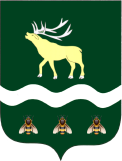 АДМИНИСТРАЦИЯЯКОВЛЕВСКОГО МУНИЦИПАЛЬНОГО РАЙОНА ПРИМОРСКОГО КРАЯ ПОСТАНОВЛЕНИЕ Об утверждении стоимости одного квадратного метра
 общей площади жилья в сельской местности на территории Яковлевского муниципального района на 2020 год для расчета размера социальной выплаты В соответствии с постановлением Правительства Российской Федерации от 31.05.2019 г. № 696 «Об утверждении Государственной программы «Комплексное развитие сельских территорий», постановлением Правительства Приморского края от 27.12.2019 г. № 933-па «Об утверждении государственной программы Приморского края «Развитие сельского хозяйства и регулирования рынков сельскохозяйственной продукции, сырья и продовольствия» на 2020 - 2027 годы», руководствуясь постановлением Правительства Приморского края от 18.02.2020 года № 128-пп «Об утверждении стоимости одного квадратного метра общей площади жилья на сельских местности на территориях Приморского края на 2020 год, на основании Устава Яковлевского муниципального района, Администрация Яковлевского муниципального района ПОСТАНОВЛЯЕТ:1. Утвердить среднюю рыночную стоимость одного квадратного метра общей площади жилья в сельской местности на территории Яковлевского муниципального района на 2020 год в размере:56 600 рублей – на приобретение жилого помещения (жилого дома) на сельских территориях, на строительство жилого дома (создание объекта индивидуального жилищного строительства), реконструкцию путем пристраивания жилого помещения к имеющемуся жилому дому на сельских территориях, в том числе на завершение ранее начатого строительства жилого дома), на участие в долевом строительстве жилых домов (квартир) на сельских территориях.2. Руководителю аппарата Администрации Яковлевского муниципального района (Сомова О.В.) обеспечить публикацию настоящего постановления в газете «Сельский труженик» и размещение на официальном сайте Администрации Яковлевского муниципального района.3. Настоящее постановление вступает в силу со дня его официального опубликования.4. Контроль  исполнения настоящего постановления оставляю за собой.Глава района – глава Администрации
Яковлевского муниципального района                                              Н.В. Вязовик от11.06.2020с. Яковлевка №304-па